Bakersfield College Institutional ScorecardVisual Map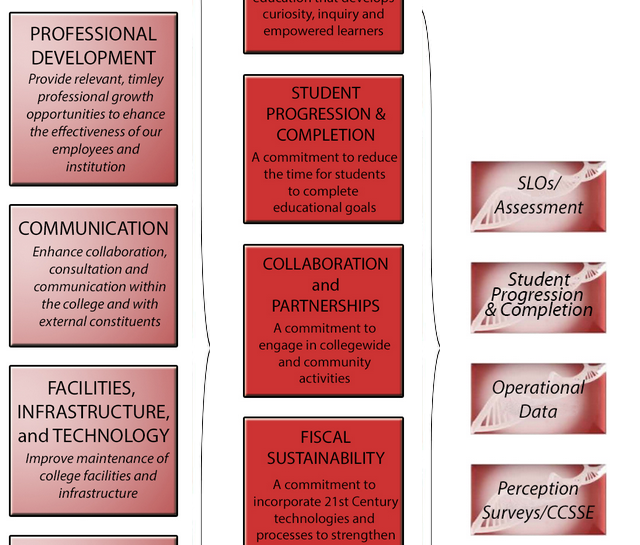 Student Progression and Completion MetricsCompletion – certificates, degrees and transfer or transfer ready CCCCO Metrics (5 year comparisons on all this) Prepared vs underprepared student course completion rate ACCJCPrepared vs underprepared student degree completion ACCJC student certificate completion ACCJC student transfer to 4-year colleges/universities ACCJC Number (not rate) of transfers to each system – over 5 yearsCTEPersistence – (= retention??) The percentage of degree and/or transfer - seeking first - time students who enroll in three consecutive primary terms CCCCO Metricsstudent retention percentage ACCJC a college - level course in the same discipline. CCCCO MetricsRemediation -The percentage of credit students who start out at any levels below transfer in English, Mathematics, and/or ESL and are followed for six years to determine if they successfully completed  CCCCO MetricsPerception Data CCSSE and Faculty Eval (?)Active and Collaborative LearningHSI, BC & SimilarStudent EffortHSI, BC & SimilarAcademic ChallengeHSI, BC & SimilarStudent-Faculty InteractionHSI, BC & SimilarSupport for LearnersHSI, BC & SimilarHabits of the Mind BenchmarkFocus Critical Thinking –perception from student feedback thru aggregated and scrubbed Faculty Evaluation results question #9SLO DataNumber of programs assessingNumber of courses assessingAssessment data on ILOsStart with Critical thinking – use John’s model value added; learning  gainResponse to multicultural and global thinking at First GenSomething more meaningful about learning HOM?OperationalRate of SEPS tracked over 3 years (statewide 20% BC about 14.8%)Counselor per FTESNumber of TMCs – RateNumber of C-ID – RatePercentage  of Program Reviews Turned inFTES (track 5 years) total Full time equivalents (??number funded and number unfunded + value or lost funding from unfunded)% Prepared vs underprepared (track 5 years)Full time vs Part time faculty$ per FTES track 5 yearsAnnual Allocation track 5 yearsNumber list $ of all grantsNot using30 unit Momentum point2003-04       2004-05       2004-052005-062005-062005-062005-062006-072006-072006-072007-082007-082007-08%prepared16%19%19%13%13%13%13%15%15%15%16%16%16%%remedial84%81%81%87%87%87%87%85%85%85%84%84%84%Completionprepared74.7%74.7%73.3%73.3%71.6%71.6%71.6%71.6%73.7%73.7%73.7%67.2%67.2%remedial44.8%44.8%43.0%43.0%43.0%40.3%   40.6%   40.6%   40.6%34.8%34.8%34.8%